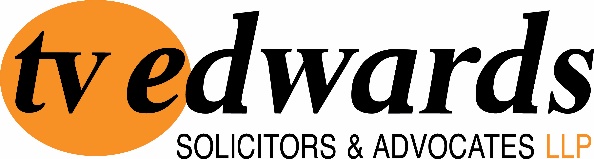 HOUSING SOLICITORThe FirmTV Edwards was established in the East End of London in 1929. Now with offices in Clapham Junction and Whitechapel, the firm enjoys a national reputation for delivering first-class legal services. Our lawyers are experts in many different fields of law and they are brought together to offer a holistic and tailored service. Many are renowned legal experts - they train the profession and they publish. Together, our teams deliver the legal support and representation that individuals, families and businesses need, in the way in which they need it. We pride ourselves on understanding what each client wants to achieve and then helping them get there as quickly as possible.Great communication is intrinsic to what we do. We explain things clearly and simply to clients. We discuss options, listen to their views and alleviate their concerns. We do this face-to-face, by telephone, by email and by using video conferencing facilities (including Microsoft Teams). Our lawyers come from a range of different backgrounds and we are proud that so many can speak more than one language.We have been recognised for the innovation shown in IT development, leading the field and supporting our teams of lawyers in achieving excellence. We have a strong investment in virtual digital file and case management. Solicitors seeking to join the TVE team will need to be committed to the firm’s ethos of working in a paperless environment. TV Edwards has held the Law Society’s Lexcel Practice management accreditation since 2007. We are proud to be one of the Times’ Best Law Firms of 2023.The DepartmentWe undertake all aspects of housing law, as well as community care, Court of Protection and public law cases. The team is primarily based at our office in Whitechapel, with a smaller team at Clapham Junction. We have one Member Partner, one Salaried Partner, four Associate Solicitors, six Solicitors, two Consultant Solicitors, four  Paralegals (including an associate member of CILEX) and one Trainee Solicitor within the department. Our department is split into teams with a ratio of one Paralegal/Trainee Solicitor supporting two-three Solicitors. Our reputation for good quality advice and representation has been recognised by Chambers and Partners and the Legal 500.We work closely with our colleagues in the firm’s family, crime, mental health, and personal injury departments whose clients often require expert legal assistance with their social welfare matters. TV Edwards LLP has a strong commitment to the training of our staff. We deliver regular internal training courses for staff of all levels of experience. We meet as a department regularly to share knowledge, discuss case tactics and update on recent developments. At these meetings all members of the team are able to contribute to decisions in regard to the running of the department.We have a Career Development Programme that maps out a route to partnership and we encourage staff to participate.Housing SolicitorTV Edwards LLP seeks to appointment a Solicitor or Chartered Legal Executive Advocate who is able to meet the Legal Aid Agency supervisor requirement. You will be experienced in all aspects of housing law (including possession proceedings, claims for poor housing conditions and homeless applications). You will need to share our passion for access to justice, have good knowledge of the legal aid scheme and have the skills to provide supervision to a growing team of junior lawyers. Experience of private client work would be an advantage. You will have a desire to grow as a lawyer and enhance the department. Marketing and networking skills are important to continue to develop the team. You will take on a wide range of housing law cases and act for a variety of clients including private individuals.Description of role Carrying out all allotted casework, promptly and efficiently. Communicating clearly and regularly with clients, complying with 'client care' requirements.Keeping up to date with general legal developments, particularly relating to own specialist field(s).Ensuring that time spent on all casework is promptly recorded and on conclusion of cases that they are billed, and payment is recorded promptly.Dealing with all routine correspondence, negotiations and advocacy, where appropriate.Working closely with colleagues in other departments to provide a holistic service to clients.Analysing legal matters and advising clients of appropriate course of action.Undertaking appropriate administrative tasks in accordance with the Office Manual to help to ensure smooth functioning of department and efficient casework and billing.Providing supervision where appropriate and/or reporting to supervisors when supervision required.Person specificationEssential CharacteristicsExperience and knowledge of a full range of housing law (possession, disrepair and tenancy dispute proceedings)Able to meet the LAA supervisor requirementsGood working knowledge of the legal aid scheme and CCMSAbility to communicate effectively with the firm’s client groupWillingness to be involved in business development Good track record of creating and maintaining client contactsExcellent oral and telephone skillsAbility to prioritise and work efficiently under pressureExcellent written communications skillsProblem-solving abilityExcellent IT SkillsCommercial awarenessCurrent Practising Certificate (or CiLEX equivalent)3 years’ PQE Desirable characteristicsAbility to carry out own advocacy at the county court or tribunal. For CiLEX candidates, you should hold the Advocacy qualification (equivalent to rights of audience for solicitors)Experience of privately-paying work with individuals Knowledge of alternative funding arrangements such as CFAsExperience of marketing or networking in previous legal rolesTerms and conditions Hours: 35 per week; 9.30am-5.30pm Monday–Friday (alternative working arrangements including part-time hours will be considered). Start date: as soon as possible.Salary range: £38,000 plus in accordance with experience and track record of fee-earning. IE it is likely that those with less experience will receive an offer at the lower end of the range, and those with more experience and a track record of achieving a good fee income will receive a higher offer.You will be entitled to 25 days’ annual leave plus an additional day for your birthday.The successful candidate will be based in either of our two offices - in Clapham Junction or Whitechapel. The firm offers family friendly policies.TV Edwards LLP operates a workplace pension scheme.TV Edwards LLP operates a performance-related bonus scheme.The application processThe firm welcomes applications from all sectors of society and is committed to equality and diversity in all aspects of practice and within this application process. If your experience does not match that set out above in that you have more experience, we would still encourage you to apply.Applications must be on the firm’s application form. We will not consider any applications that are not on the application form. The application form together with a completed equality monitoring questionnaire must be returned to Lisa Walton at our Whitechapel office.Please email a completed application form and equality monitoring questionnaire to Lisa Walton@tvedwards.comThe closing date for applications is Monday 12 December 2022 with interviews provisionally to be held via MS Teams on 15/16 December.Documentary proof of your right to work in the UK will be required as part of the recruitment process.While we thank you for the interest you have shown in TV Edwards, due to the anticipated response, please be aware that only shortlisted candidates will be contacted.  